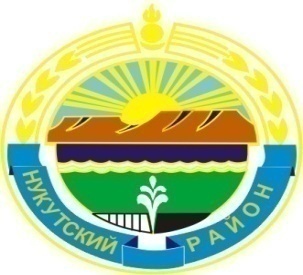 Муниципальное образование «Нукутский район»ДУМА МУНИЦИПАЛЬНОГО ОБРАЗОВАНИЯ«НУКУТСКИЙ  РАЙОН»Седьмой созыв РЕШЕНИЕ25 июня 2021 г.                                        № 42                                                  п.НовонукутскийО профилактике социальногосиротства в муниципальномобразовании «Нукутский район»         Заслушав и обсудив информацию заведующей сектором по вопросам семьи и детства и защите их прав Администрации МО «Нукутский район» Ефремовой Н.М. «О профилактике социального сиротства в муниципальном образовании «Нукутский район», руководствуясь статьей  27 Устава муниципального образования «Нукутский район», ДумаРЕШИЛА:1. Информацию заведующей сектором по вопросам семьи и детства и защите их прав Администрации МО «Нукутский район» Ефремовой Н.М. «О профилактике социального сиротства в муниципальном образовании «Нукутский район» принять к сведению (прилагается).2. Опубликовать настоящее решение с приложением в печатном издании «Официальный курьер» и разместить на официальном сайте муниципального образования «Нукутский район».Председатель Думы муниципальногообразования «Нукутский район»				        К.М.БаторовПриложениек решению ДумыМО «Нукутский район»от 25.06.2021 г. № 42 Профилактика социального сиротства в муниципальном образовании «Нукутский район» за 2020 годСогласно международного и отечественного законодательства каждый ребенок имеет право жить и воспитываться в семье, насколько это возможно, право знать своих родителей, право на их заботу, право на совместное с ними проживание, за исключением случаев, когда это противоречит его интересам. Именно в полной благополучной семье ребенок получает полноценное физическое, психическое, духовное и нравственное развитие. К сожалению, в нашем обществе существует такое явление как «социальное сиротство», когда родители отказываются от воспитания своих детей, устраняются от своих родительских обязанностей, в том числе от содержания, когда дети остаются без попечения при живых родителях. Причинами социального сиротства являются неспособность или нежелание родителей воспитывать своих детей и обеспечивать всем необходимым. Также это связано с отсутствием материальных ресурсов – многие семьи в нашем районе находятся за чертой бедности, отсутствует работа. Но чаще всего социальными сиротами становятся дети, родители которых ведут асоциальный образ жизни, которые злоупотребляют спиртными напитками, употребляют наркотические средства, имеют иные зависимости и не желают работать, совершают тяжкие преступления, в том числе, и в отношении своих близких, супругов, принимают решения покончить жизнь самоубийством, оставляя детей сиротами. Профилактика социального сиротства включает в себя оказание всесторонней помощи семьям, находящимся в трудной жизненной ситуации на ранних стадиях неблагополучия, когда только возникла проблема и организация индивидуально – профилактической работы с семьями, которые уже попали в поле зрения субъектов системы профилактики безнадзорности и правонарушений несовершеннолетних, когда произошло происшествие и дети оказались в социально-опасном положении. Количество несовершеннолетних жителей на территории Нукутского района – 5166, что на 32 ребенка меньше, чем в 2019 году (5198 детей). В 2020 году родилось 172 ребёнка, за 5 месяцев 2021 г. – 65 детей. В 2020 году детской смертности не было, но за 5 месяцев 2021 года 2 случая смертей малолетних до 3-х лет (клиническая смерть и палиативный случай).Характеризуя ситуацию в сфере социального сиротства на территории муниципального образования «Нукутский район» необходимо отметить следующее.Общая численность детей, оставшихся без попечения родителей, на территории Нукутского  района.2. Самым положительным моментом является то, что нет отказов и оставлений  новорожденных детей в родильных домах.Основными причинами, по которым дети остаются без родительского попечения, являются лишение родительских прав, уклонение родителей от содержания и воспитания собственных детей, нахождение родителей в местах заключения, неизлечимая болезнь родителей.Социальное сиротство в МО «Нукутский район» в 2020 году составляет 0% . Динамика количества ежегодно выявляемых детей-сирот и детей, оставшихся без попечения родителейСпециалистом отдела опеки и попечительства граждан ежемесячно ведётся мониторинг количества детей, оставшихся без попечения родителей. Специалисты отдела опеки и попечительства граждан по Нукутскому району проводят плановые и внеплановые  проверки условий жизни подопечных детей, проживающих в семьях.Также отделом опеки и попечительства граждан осуществляется подбор кандидатов в усыновители, опекуны (попечители),  приемные родители. Отделом опеки и попечительства граждан за  2020 год было направлено в суд 3 исковых заявления о лишении родительских прав 4 родителей  в отношении 9 детей.Комиссией по делам несовершеннолетних и защите их прав  было направлено в суд 1 исковое заявление об ограничении в родительских правах в отношении 1 ребёнка, суд не удовлетворил исковое заявление.Все желающие принять ребёнка (детей) в семью проходят обязательное обучение в школе приёмных родителей (ШПР), которая работает на базе отделения по сопровождению замещающих семей Комплексного центра социального обслуживания населения Нукутского района.Организация работы в школе приемных родителей строится по индивидуальному графику. Осуществляют подготовку в школе приемных родителей - 3 специалиста.В 2020 году было принято 19 заявлений (6 из них второго уровня, т.е. это уже назначенные опекуны до открытия ШПР) от граждан, изъявивших желание стать опекунами (попечителями), приемными родителями несовершеннолетних, 17 из них прошли обучение в ШПР. Оформили опеку (попечительство), усыновление или приемную семью после прохождения обучения 3 человека (2 семьи). 8 граждан не оформили опеку (попечительство), усыновление или приемную семью после прохождения обучения (причины: отказ или подбор ребёнка).Работа школы приёмных родителей В отделении сопровождения замещающих семей по состоянию на конец 2020 года на сопровождении была 51 семья, в них 88 несовершеннолетних (в 2019 году на сопровождении было 45 семей, в них 79 несовершеннолетних).Сопровождение носит заявительный характер. Семьи получают услуги по сопровождению -  консультативную, психолого-педагогическую  помощь. На территории Нукутского района отделением сопровождения замещающих семей организована работа клубов замещающих семей «Мы – вместе»,  КЦСОН. За год было проведено 4 заседания клубов, которое было переведено в onlain-формат:- 20 марта 2020 г. «Чем занять досуг ребёнка с пользой в условиях самоизоляции»;- 11 июня 2020 г. «Как не потерять родительский авторитет»;- 17 сентября 2020 г. «Эмоциональный интеллект. Как научить ребёнка понимать и выражать свои чувства»;- 21 декабря 2020 г. «Профилактика вредных привычек у подростка».Профилактическая работа за 2020 годКДН и ЗП является координирующим органом системы субъектов профилактики, безнадзорности и правонарушений несовершеннолетних.Индивидуальная профилактическая работа с несовершеннолетними проводится в соответствии с Федеральным законом от 24 июня . N 120-ФЗ «Об основах системы профилактики безнадзорности и правонарушений несовершеннолетних».При выявлении детей, оказавшихся в обстановке, представляющей угрозу их жизни и здоровью, комиссия незамедлительно проводит ряд мероприятий, направленных на решение проблем и выхода из сложившейся ситуации. При необходимости члены КДН совместно с представителями отдела опеки и попечительства, инспектором ПДН, специалистами Комплексного центра выезжают по месту жительства, составляется акт первичного обследования семьи.  В экстренных случаях специалистами отдела опеки и попечительства граждан по Нукутскому району и инспекторами ПДН производится помещение  несовершеннолетних в детское отделение Нукутской районной больницы (по согласованию). При выявлении детей, находящихся в социально-опасном положении и их госпитализации в медицинские организации, расследуется причина госпитализации, оказывается необходимая помощь, проводятся профилактические беседы о надлежащем уходе и соблюдении гигиены детей и многое другое. В соответствии с Порядком межведомственного взаимодействия по организации индивидуально-профилактической работы  в отношении семей, находящихся в социально-опасном положении, при наличии признаков неблагополучия, решением комиссии семья ставится на профилактический учет. По актам ПДН 21 ребенок были помещены в 2020 году в Нукутскую районную больницу, из них в СРЦН п.Залари - 6 и в Дом малютки г. Ангарска - 1. Все дети вернулись обратно в семью в связи с исправлением и улучшением обстановки в семье.Большая совместная работа субъектов системы профилактики  была проведена в отношении семьи А., пострадавших после пожара. Восстановлены документы, созданы условия для проживания. Дети вернулись домой. За 5 месяцев 2021 года в районную больницу помещено 10 несовершеннолетних детей, из них в СРЦН п.Залари - 6, Дом ребёнка г. Ангарска – 4. Все семьи состоят на учёте в Банке данных Иркутской области семей, находящихся в социально-опасном положении.Пятеро детей гр. Ф. помещены в СРЦН п.Залари на 6 месяцев, родители проходят лечение от алкогольной зависимости в Областном государственном бюджетном учреждении здравоохранения «Иркутский областной психоневрологический диспансер» Центр медицинской реабилитации до октября 2021 года. Четверо детей гр. П. 18 апреля 2021 года были госпитализированы в ОГБУЗ «Нукутская РБ», а далее в учреждения. В связи со смертью матери в настоящий момент 3 детей имеют статус сироты и 1 - без попечения. За 2020 год уменьшилось количество несовершеннолетних, состоящих на учете Банка данных Иркутской области о семьях и несовершеннолетних, находящихся в социально-опасном положении, с 42 до 24 подростков. За  2020 год вновь поставлено на учет Банка данных семей, находящихся в социально-опасном положении - 11 несовершеннолетних (2019 год - 14). 13 подростков сняты с учета Банка данных семей, находящихся в социально-опасном положении  (в 2019 году - 14),  из них 9 подростков в связи с исправлением и устранением обстоятельств. Уменьшилось количество семей, состоящих на учете в Банке данных несовершеннолетних и семей, находящихся в социально-опасном положении, с 51 до 42 семей. На 01 января 2021 года 42 семьи состоят на учете  Банка данных семей, находящихся в социально-опасном положении, в них проживает 130 детей. За отчетный период снято с учета 9 семей, из них 7 семей в связи с исправлением.В 2020 году выявлено 3 факта самовольного ухода несовершеннолетних.В 2020 году на территории района произошло 2 факта жестокого обращения с детьми, 1 факт насильственных действий в отношении опекаемой несовершеннолетней. Фактов суицидного поведения не было. С целью недопущения повторных ситуаций было проведено 2 заседания Межведомственной муниципальной группы по противодействию жестокому обращению  и насилию в отношении несовершеннолетних в МО «Нукутский район».Всего за 2020 год проведен 81 профилактический рейд, из них 15 рейдов по выявлению несовершеннолетних и семей, предположительно находящихся в социально-опасном положении, 66 рейдов по семьям и несовершеннолетним, находящимся в этой же категории. Проведены рейды по соблюдению режима самоизоляции несовершеннолетними, в ходе которых было выявлено 15 несовершеннолетних детей.  Межведомственные рейды были осуществлены в период с 01 апреля по 01 июня 2020 года. Гражданам были выданы памятки по соблюдению режима самоизоляции, безопасности на воде, по пожарной безопасности, буклеты по соблюдению Закона Иркутской области № 7-ОЗ.В течение года членами КДН и ЗП, сотрудниками полиции проводились межведомственные рейды по соблюдению закона Иркутской области о комендантском часе.  Всего выявлено 57 подростков, находящихся в ночное время в местах, запрещённых для нахождения несовершеннолетних без сопровождения родителей (законных представителей), все несовершеннолетние переданы родителям.Главным в нашей работе является сохранение биологической семьи для ребёнка и оказание всесторонней помощи семье для создания благоприятных условий проживания, воспитания и развития ребёнка. С целью оказания помощи родителям, все семьи приняты на социальный патронаж отделением помощи семьи и детям.  Все семьи, состоящие на учете, находятся под постоянным контролем специалистов учреждений системы профилактики, в соответствии с комплексным планом мероприятий им оказывается необходимая социальная, материальная, консультативная, юридическая  помощь. Оказывается помощь  родителям и несовершеннолетним в получении документов, удостоверяющих личность, в регистрации.Специалистами по социальной работе оказывалось содействие в оформлении выплат семьям с детьми. Специалисты помогали зарегистрироваться на портале «Госуслуг», записывали в очередь в Пенсионный фонд. В результате все семьи вовремя оформили документы и получили денежные средства.В связи с массовым получением выплат Комплексным центром было организовано межведомственное взаимодействие по профилактике нецелевого использования денежных средств семьями, находящимися в социально-опасном положении, в трудной жизненной ситуации и в «группе риска». Были организованы рабочие группы из специалистов по социальной работе, депутатов местных Дум, работников сельских администраций, образования и культуры. В результате все семьи потратили деньги на нужды детей, на ремонт дома и другие семейные расходы.Количество патронажей семей (всего) – 1777, из них 1752 в семьях, состоящих на учете в Банке данных семей и детей, находящихся в социально опасном положении.Участковые специалисты по социальной работе проводят разъяснительную работу среди семей, находящихся в социально-опасном положении и в трудной жизненной ситуации о необходимости приобретения автономных пожарных извещателей. В результате работы установлены 27 извещателей.При содействии Комплексного центра 12 родителей прошли кодирование от алкогольной зависимости. Но это, к сожалению, не всегда даёт результат.Важным моментом в работе с детьми из категории, находящихся в социально-опасном положении, является и воспитательная работа.Несовершеннолетние дети из семей, находящихся в социально-опасном положении и в трудной жизненной ситуации приняли участие во Всероссийской акции «Окна Победы». Ко Дню матери Комплексным центром проведен фото-конкурс «В объективе -мама». Конкурс проходил по трем номинациям: «Творческая мама», «Моя мама -профессионал», «МногоМама». Участие приняли 34 ребенка.Специалистами среди несовершеннолетних детей  проведена акция открыток и поздравлений для пожилых граждан «Добропочта». Ребята сделали своими руками открытки с поздравлениями. Охват - 33 ребенка.При содействии специалистов отделения помощи семье и детям несовершеннолетние дети приняли участие во всероссийском фото-конкурсе «Зимний пейзаж». Возраст участников от 6 лет и старше. Приняли участие 9 ребят.  Двое детей из семьи, находящейся в трудной жизненной ситуации, приняли участие во всероссийском конкурсе «Операция Новогодняя игрушка».Также специалистами отделения помощи семье и детям среди детей проведён конкурс плакатов «Карантинки». Было предоставлено одиннадцать работ, две из которых выполнены коллективно.Традиционно специалисты Комплексного центра провели акцию «Собери ребенка в школу». Личное участие специалистов учреждения позволило обеспечить школьными принадлежностями 159 семей (ООО«КнауфГипсБайкал» предоставило 100 канцелярских наборов, Российский детский фонд оказал помощь в виде 52 комплектов школьной формы).Кроме того, участковыми специалистами оказано содействие в оформлении документов на приобретение школьной формы для многодетных и малообеспеченных семей, а также помощь в оформлении бесплатного школьного питания и других мер социальной поддержки. При содействии специалистов учреждения правом на предоставление социальной помощи смогли воспользоваться более 380 семей.Ежегодно специалисты по социальной работе проводят мониторинг готовности многодетных, малообеспеченных семей и семей, находящихся в социально-опасном положении и в трудной жизненной ситуации  к осенне-зимнему периоду. В декабре была выявлена семья З. без запасов дров (3 несовершеннолетних). Комиссией по делам несовершеннолетних и Комплексным центром собраны средства в сумме 4000 рублей на приобретение дров и на продуктовый набор в сумме 1800 рублей.Комплексным центром организована ежегодная акция «Новогоднее чудо». Благодаря спонсорской помощи новогодними подарками были обеспечены около 500 детей.А также  участковые специалисты выдали 159 подарков для детей-инвалидов и детей, оставшихся без попечения родителей.Доброй традицией стала акция «Милицейский Дед Мороз», 30 сладких подарков получают дети из неблагополучных семей, состоящие на учёте в ПДН.На территории Нукутского района ежегодно проводится межведомственная акция «Сохрани ребенку жизнь». Специалистами Комплексного центра в сельских поселениях организован межведомственный патронаж семей, находящихся в социально-опасном положении, составлены графики посещений этих семей в период с 25 декабря 2020 года по 11 января 2021 года. В патронаже участвуют все участковые специалисты Комплексного центра, представители образования, медицины, депутаты, а также специалисты сельских администраций. Работниками сектора велся ежедневный мониторинг ситуации по муниципальным образованиям. Чрезвычайных ситуаций с несовершеннолетними в данный период не допущено.В целом ситуация сдерживания «семейного неблагополучия» остается стабильной.Продолжить работу по следующим направлениям:- адресная работа с каждой отдельной семьёй, с каждым конкретным ребёнком. Сельским поселениям надо  рассматривать каждую конкретную семью, анализировать: есть ли надежда на исправление родителей, где ещё стоит поработать, кому есть смысл помогать, а в отношении кого все меры воздействия исчерпаны; - работа  с родителями, ограниченными (лишёнными) родительских прав.Восстановление в родительских правах и возврат детей в семьи не происходит, поэтому  надо вести работу  с родителями, лишёнными родительских прав. В этой работе должны быть задействованы не только государственные службы, но и общественность.- работа среди населения по активизации нетерпимого отношения к семейному неблагополучию, жестокому обращению с детьми, по семейному жизнеустройству детей-сирот;- выявление скрытых случаев по жестокому обращению. Формирование настороженности среди родительской общественности,  участковых по социальной работе,  руководителей образовательных учреждений, психологов;- анализ причин семейного неблагополучия. Проведение межведомственных совещаний по обмену опытом организации работы по профилактике семейного неблагополучия; - продолжить работу по проведению межведомственных массовых мероприятий на территории района с обязательным участием органов опеки и попечительства.Заведующий секторомпо вопросам семьи и детстваАдминистрации МО «Нукутский район»                                                     Н.М. ЕфремовагодВсего детей, оставшихся без попечения родителей (чел.)Количество детей, находящихся под предварительной опекой (чел.)Количество детей, проживающих в приёмных семьях (чел)Количество детей, находящихся под опекой (чел)2020132112562019143013211201814712123122016 год2017 год2018 год2019 год2020 годОбщее количество детей-сирот и детей, оставшихся без попечения родителей11622120Количество детей-сирот5(4 и 1- 2 семьи)2(2 семьи)8(3+3+1+1– 4 семьи)4(2 + 1+1– 3 семьи)0Количество социальных сирот641080Неустроенные дети5ЗаларинскийСРЦН – 41 ребенок - школа-интернат  для слабовидящих детей0Дети без статуса50Восстановлены в родительских правах00010Возврат из замещающих семей0002(из 1 семьи)0Отказ от новорожденных00000количество2016 г.2017 г.2018 г.2019 г.2020 г.обратившихся граждан2513143019 (из них второго уровня - 6)окончивших1913122517взяли детей в семью1579173 (в 2 семьи)